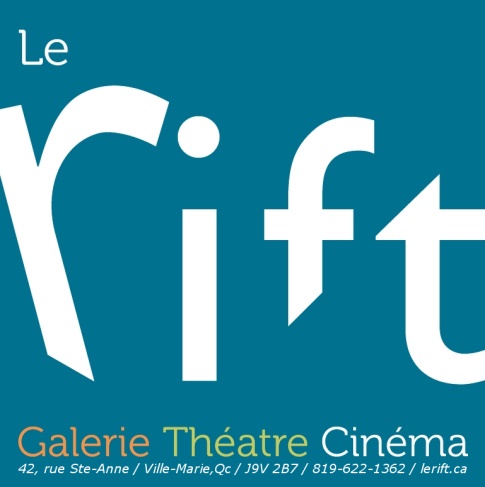 Ville-Marie, le 24 septembre 2018COMMUNIQUÉ DE PRESSEPOUR DIFFUSION IMMÉDIATERenouvellement d’un mandat provincial pour le RiftVille-Marie, 24 septembre 2018 – Le 17 septembre dernier, lors de l’Assemblée générale annuelle de Rideau, l’Association professionnelle des diffuseurs, qui avait lieu au Théâtre Gilles-Vigneault à St-Jérôme, les membres ont élus leur nouveau conseil d’administration.  La directrice du Rift, Amélie Cordeau, a été réélue pour un troisième mandat.Le conseil d’administration de Rideau contient 9 administrateurs dont 7 élus par collèges électoraux régionaux représentant ainsi les régions du Québec.  Les deux autres membres sont ultérieurement cooptés par les administrateurs.  Le réseau Spectour, regroupant les diffuseurs de l’Abitibi-Témiscamingue et du Nord-du-Québec, a nommé Amélie Cordeau pour siéger sur le conseil d’administration de Rideau, lors de leur assemblée générale annuelle tenue le 11 septembre dernier à Rouyn-Noranda.La mission de Rideau est de participer au développement et à la reconnaissance de la profession de diffuseur ainsi qu’à la promotion des droits et intérêt de ses membres, afin de favoriser la rencontre entre œuvres et publics.  Cette mission s’incarne par des initiatives favorisant la professionnalisation, par la réalisation de la Bourse Rideau et par une offre variée de ressources allant de l’information à la mutualisation des services.Madame Cordeau se dit très stimulée par sa poursuite au sein du conseil d’administration de Rideau pour un troisième mandat : « Rideau est une association extrêmement dynamique et importante pour ses membres et pour la diffusion au Québec et dans toute la francophonie.  Avoir le pouls des dossiers chauds au niveau des arts vivants autant au niveau politique que dans les pratiques quotidiennes de mes collègues partout au Québec et au Canada, est riche dans le cadre de mes fonctions. C’est aussi une vitrine importante pour notre région et évidemment j’en profite allègrement pour parler de nos réalités, de nos opportunités, de nos salles et événements! »Informations supplémentaires :Rideau existe depuis 1984L’association compte plus de 170 membres partout à travers la francophonie mondiale (diffuseurs, événements et réseaux de diffusion)Ce sont 350 salles et festivals sur tout le territoire14 000 représentations de spectacles et 3.5 millions de spectateurs annuellementLa Bourse RIDEAU : le plus important congrès francophone des arts de la scène en Amérique350 artistes320 producteurs et agents350 diffuseurs de spectacles30 réseaux de diffusion35 représentants des médias170 observateurs50 participants internationaux40 animateurs, formateurs et conférenciers48 vitrines de spectacles en Sélection officielle12 vitrines en programmation de Fins de soirée 10 présentations expressune Place du marché dynamiqueune dizaine de rendez-vous satellitesateliers de formation, conférences, rencontres informellesun Forum RIDEAUet pour clore le tout, la Soirée des Prix RIDEAUPour en savoir davantage, voici un topo de la Fabrique Culturelle sur la Bourse Rideauhttps://www.lafabriqueculturelle.tv/capsules/6654/la-bourse-rideau-un-pivot-pour-le-marche-du-spectacle-30-Source : Le Rift Inc. Et site web de Rideau : http://www.rideau-inc.qc.ca/